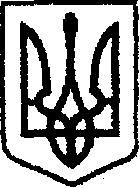 У К Р А Ї Н Ачернігівська обласна державна адміністраціяУПРАВЛІННЯ КАПІТАЛЬНОГО БУДІВНИЦТВАН А К А ЗПро скасування довіреності Відповідно до статей 6, 41 Закону України «Про місцеві державні адміністрації», частини першої статті 249 Цивільного кодексу Українин а к а з у ю:скасувати з 01 квітня 2024 року довіреність № 05-09/08 від 01.02.2024, видану Ткаченко Юлії Володимирівні, начальнику відділу юридичного забезпечення Управління капітального будівництва Чернігівської обласної державної адміністрації на представництво інтересів Управління як потерпілого у кримінальному провадженні, користуючись усіма правами представника потерпілого у кримінальному провадженні.Начальник                                                                             Ярослав СЛЄСАРЕНКОвід 01 квітня 2024 р.      Чернігів№ 149